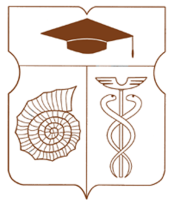 СОВЕТ ДЕПУТАТОВмуниципального округа АКАДЕМИЧЕСКИЙРЕШЕНИЕ__ 29 сентября 2022 года __ № __ 04-08-2022 __О создании Комиссии Совета депутатов муниципального округа Академический по вопросам местного значенияНа основании статьи 9 Регламента Совета депутатов муниципального округа Академический, Совет депутатов муниципального округа Академический решил:1. Создать Комиссию Совета депутатов муниципального округа Академический по вопросам местного значения (далее – Комиссия).2. Утвердить персональный состав Комиссии согласно приложению к настоящему решению.3. Утвердить председателем Комиссии депутата Совета депутатов муниципального округа Академический Мельникову Ольгу Львовну.4. Председателю Комиссии в срок до 27 октября 2022 года разработать и представить в Совет депутатов муниципального округа Академический Положение о Комиссии.5. Опубликовать настоящее решение в бюллетене «Московский муниципальный вестник» и разместить на официальном сайте муниципального округа Академический www.moacadem.ru.6. Настоящее решение вступает в силу со дня его принятия.7. Контроль за исполнением настоящего решения возложить на главу муниципального округа Академический Ртищеву Ирину Александровну.Результаты голосования: «За» - 8 «Против» - 0 «Воздержались» - 0 Глава муниципального округа Академический                                            		             Ртищева И.А. Приложениек решению Совета депутатов муниципального округа Академический от 29.09.2022 № 04-08-2022Состав комиссии Совета депутатов муниципального округа Академический по вопросам местного значенияПредседатель Комиссии:Мельникова Ольга Львовна- депутат Совета депутатов муниципального округа Академический.Члены Комиссии:Аверюшкина Светлана ВладимировнаЗарубина Валентина ВладимировнаЗорина Ольга СергеевнаКостюченко Сергей НиколаевичСавицкая Валентина МихайловнаСмирнова Ирина Николаевна - депутат Совета депутатов муниципального округа Академический.- депутат Совета депутатов муниципального округа Академический.- депутат Совета депутатов муниципального округа Академический.- депутат Совета депутатов муниципального округа Академический.- депутат Совета депутатов муниципального округа Академический.- депутат Совета депутатов муниципального округа Академический.